Пошаговая инструкция загрузки в личный кабинет исправленной документацииШаг 1При устранении замечаний  заявителю необходимо перейти  во вкладку «Документация», открыть состав проекта, затем открыть нужный раздел (по которому вносились изменения),   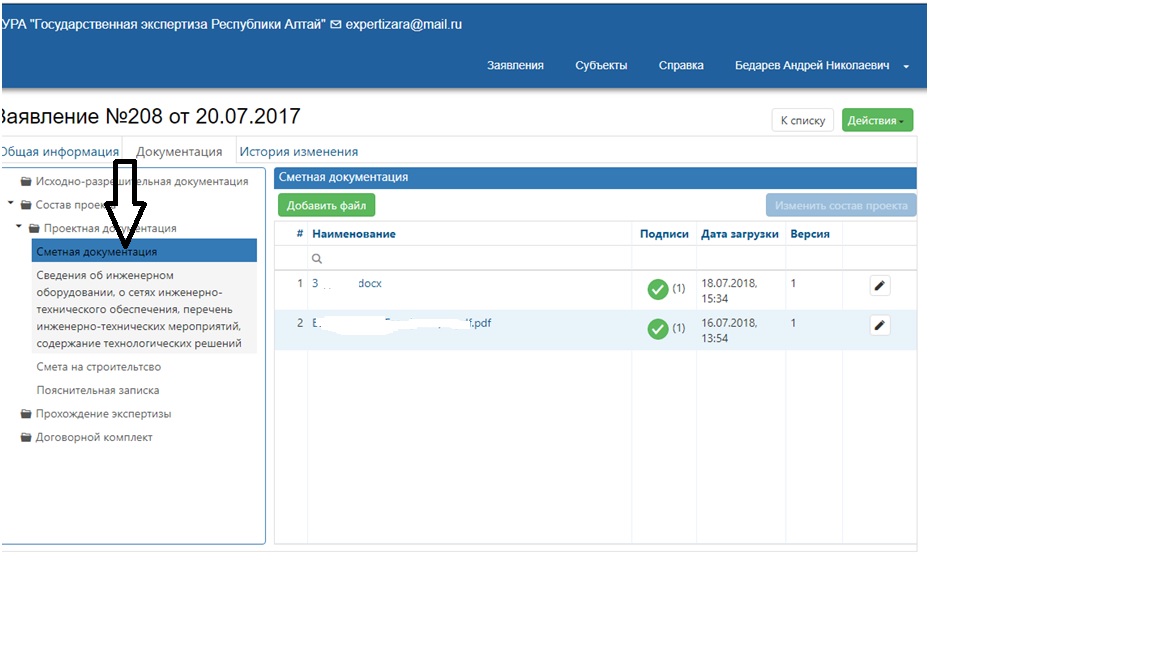 нажать правой кнопкой мыши на файл,  по которому необходимо загрузить исправленную версию.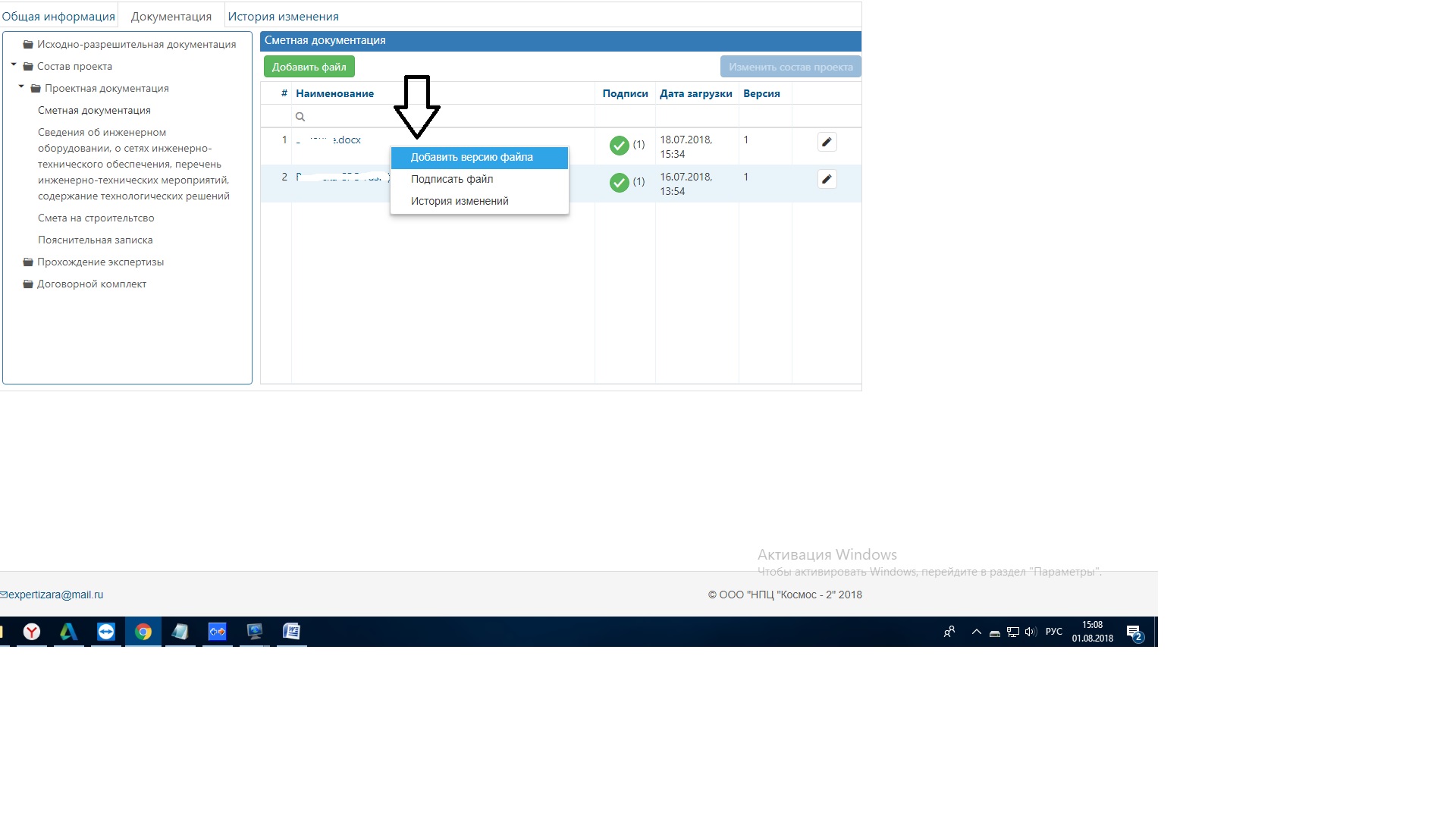 Шаг 2Выбрать исправленный файл  Рис. 3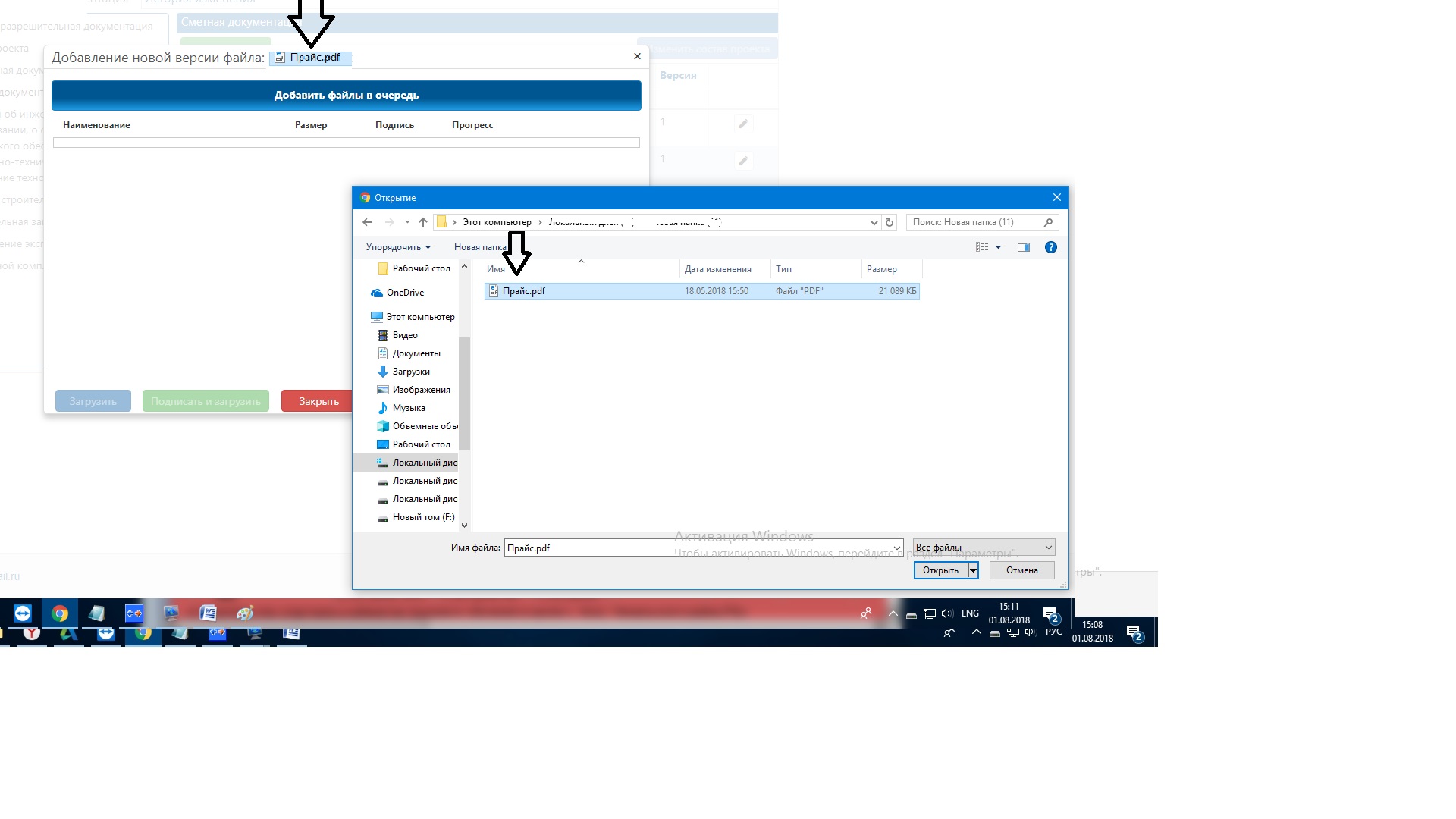 Шаг 3Нажать кнопку «Открыть». Далее необходимо нажать кнопку «Загрузить и  подписать»  (рис.3). В случаях, когда в разделе добавляются новый файлы, их необходимо загрузить нажав  кнопку   «Добавить  файл»  (результат добавления файлов  - рис.4)Рис.4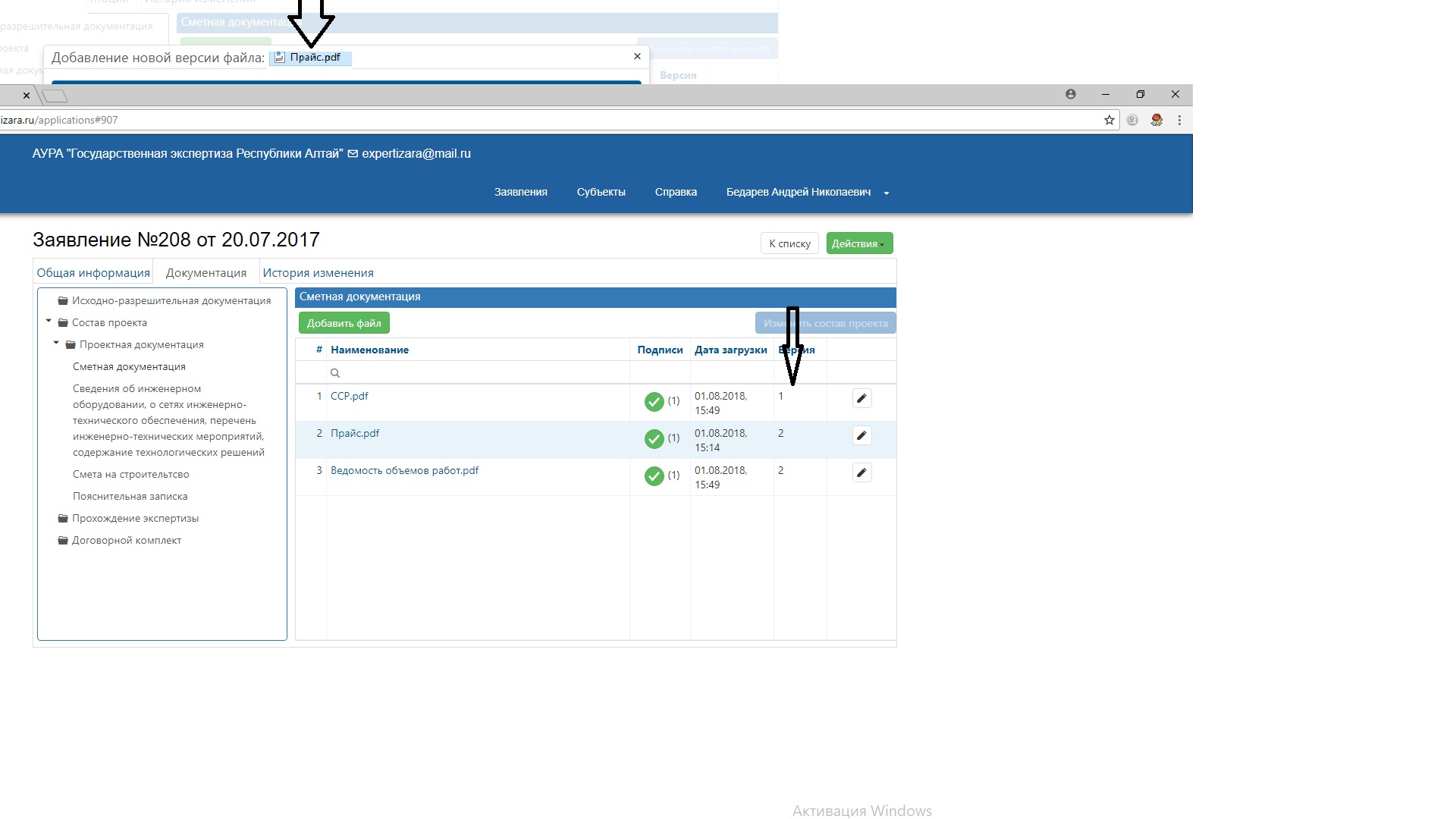 (Действия, описанные выше, производятся по каждому из разделов, по которым вносились изменения )Шаг 4Ответы на замечания  прикрепляются  в папку «Прохождение экспертизы» (вкладка «Документация»)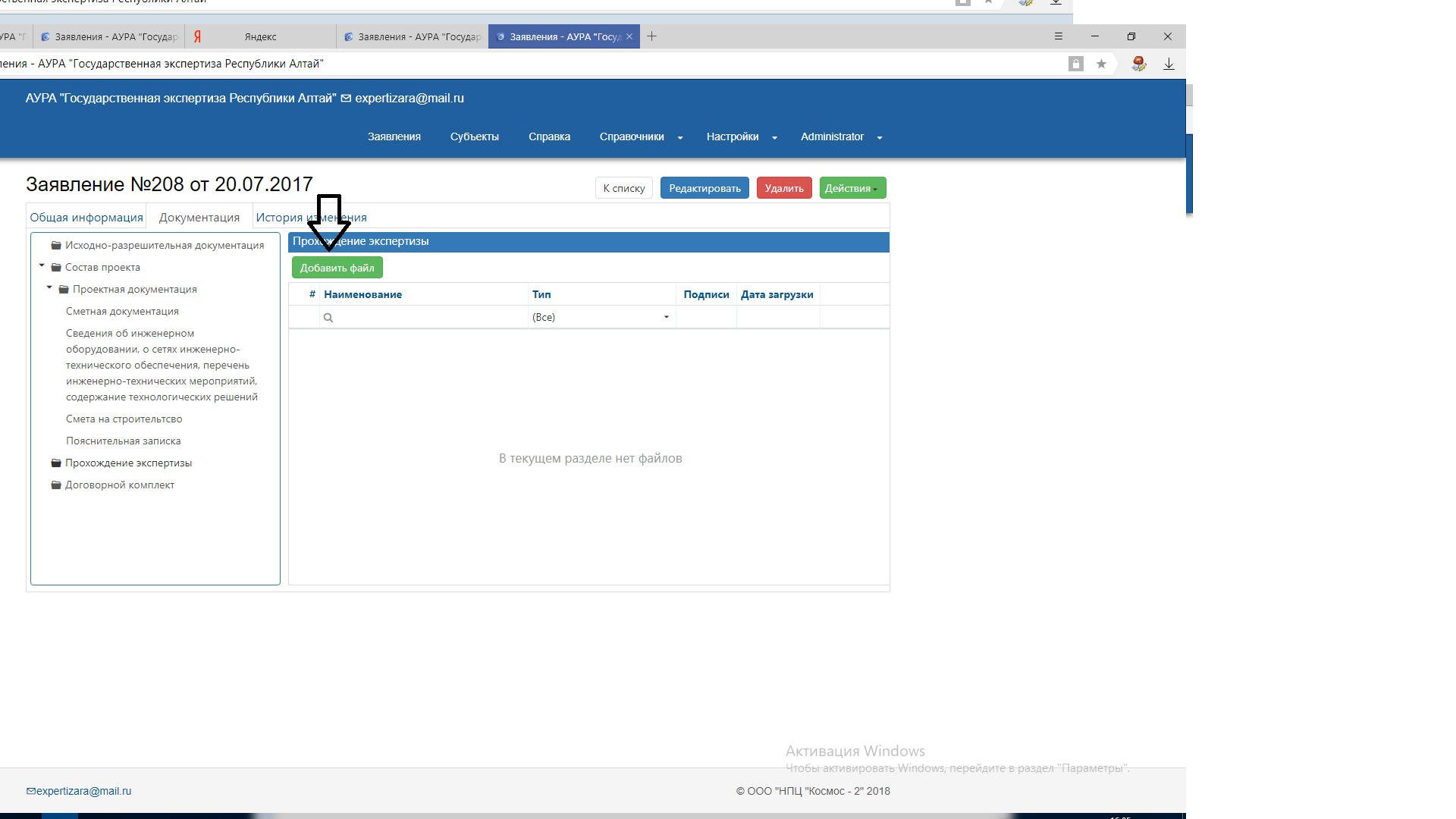 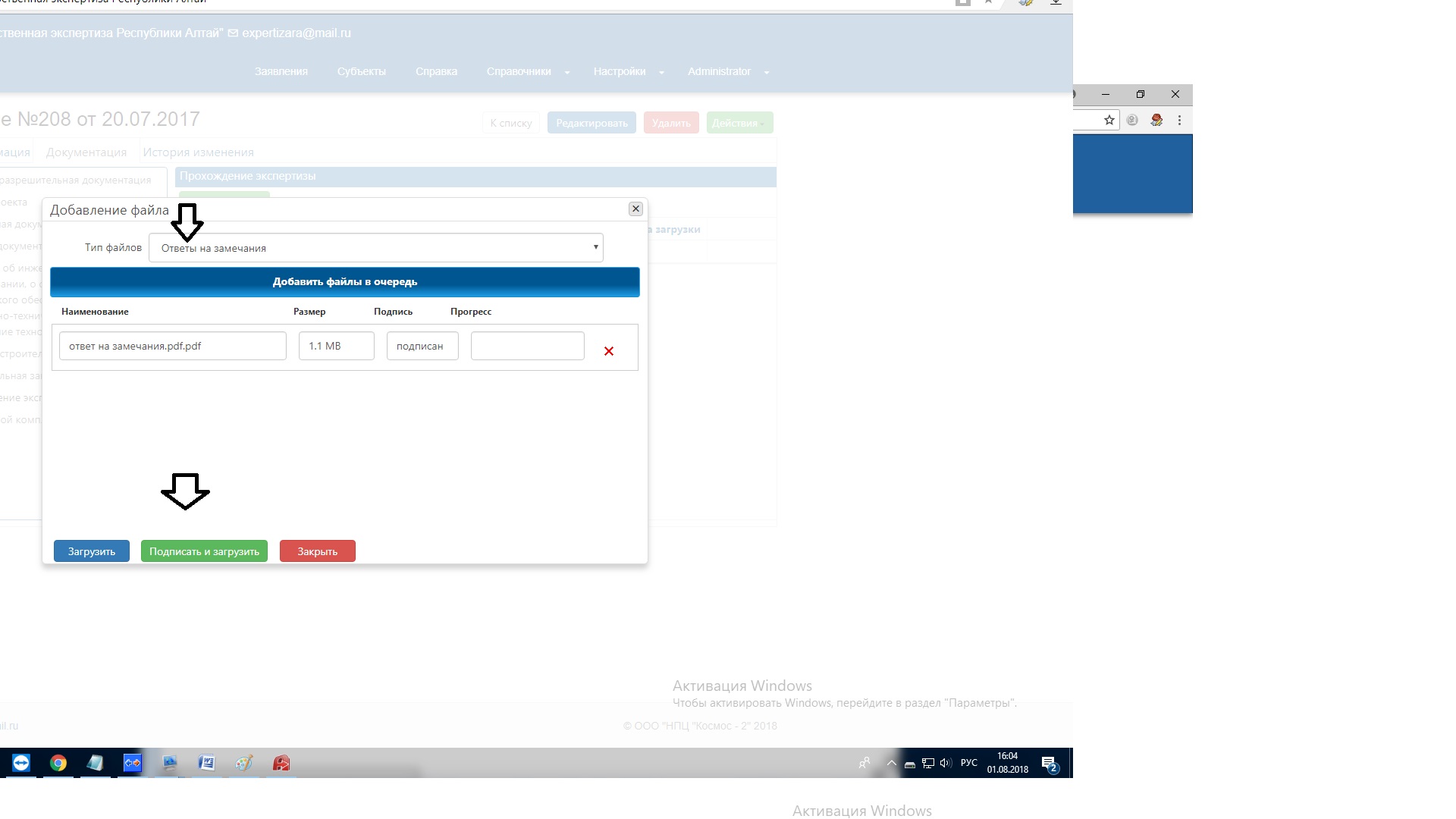 Шаг 5Убедившись, что все файлы загружены, необходимо нажать кнопку «Действия», где выбрать «Подготовлены ответы на замечания».  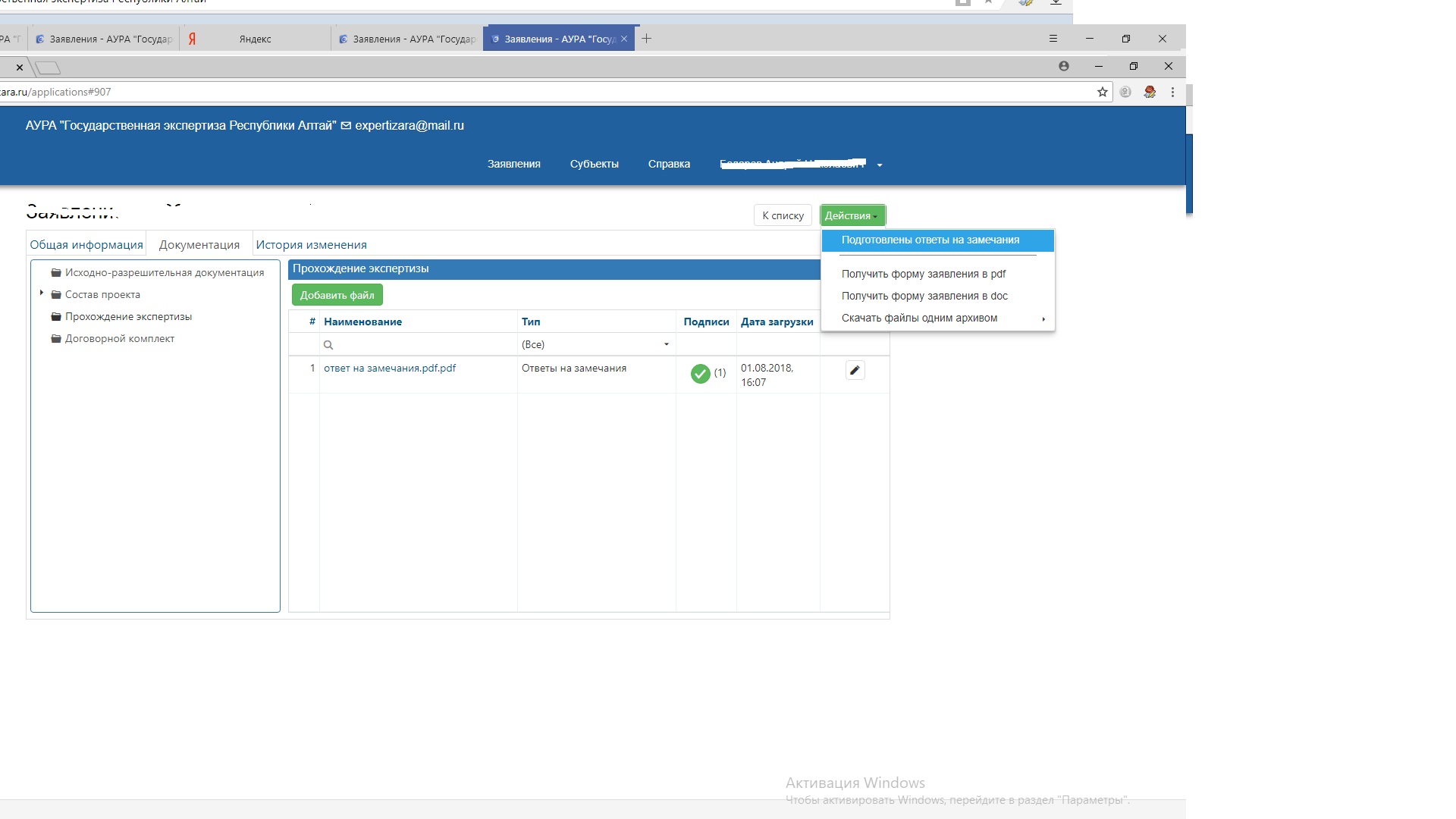 Итоговый результатВ Личном кабинете должен отображаться  полный комплект  итоговой (откорректированной)  проектной документации. Дублирование документов недопустимо.